Snack choice MorningQ89. If I am looking to eat a snack on the go (e.g. Morning commute) between breakfast and lunch I would prefer to consume this product from the following options (pick one):1=Crispy Fruit Breakfast Bar		2=Honey and Oat Granola Bar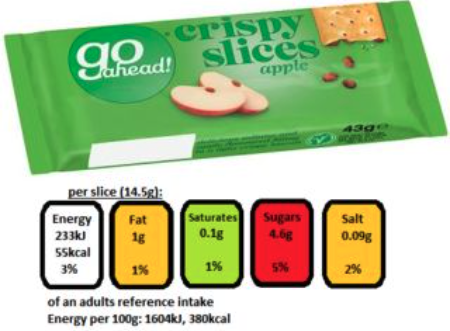 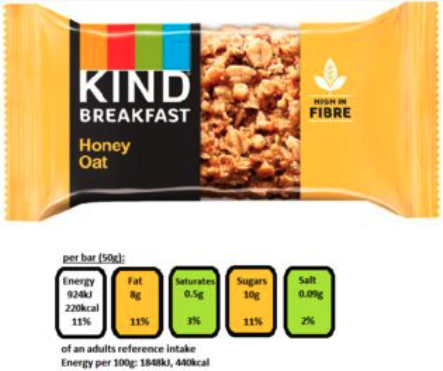 3=All Butter Pastry Item			4=Typical Sweet Cereal Bar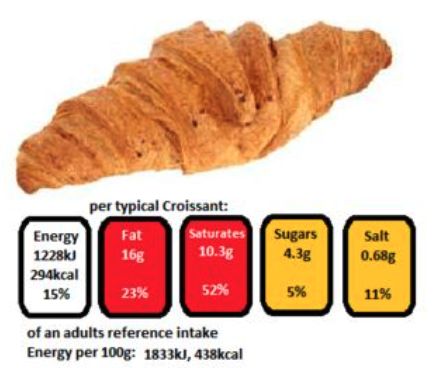 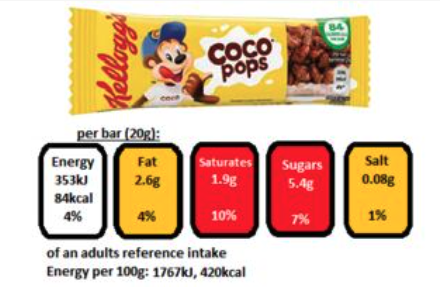 5=On the Go Yogurt				6=Large Meat Pastrywith Crispy Granola Topper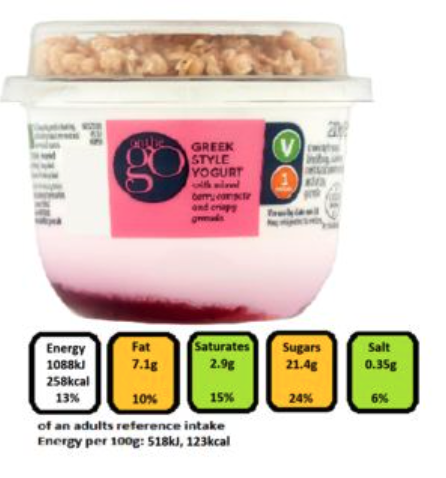 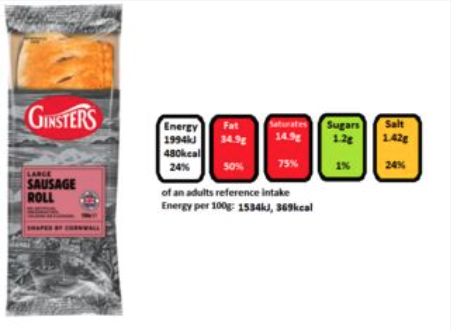 7= I would not consume a snack on this occasion.8= I would prefer to consume an alternative snack on this occasion.